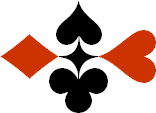 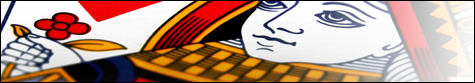 Serie 06 boekje 07 - West opent Zwakke 2Bied beide handen - Antwoorden © Bridge Office Auteur: Thijs Op het Roodt

U bent altijd West en uw partner is Oost.
Indien niet anders vermeld passen Noord en Zuid.
Is het spelnummer rood dan bent u kwetsbaar.Biedsysteem toegepast bij de antwoorden
5542
Zwakke 2Stayman 4 kaart hoog, Jacoby hoge en lage kleurenPreëmptief  3 en 4 niveauBlackwood (0 of 3  - 1 of 4)
Heren gestroomlijndNa het eerste boekje vonden de cursisten dit zo leuk, dat ik maar de stoute schoenen heb aangetrokken en meerdere van deze boekjes ben gaan schrijven.

Het enthousiasme van de cursisten heeft mij doen besluiten om deze boekjes gratis aan iedereen die ze wil hebben, beschikbaar te stellen.

Ik heb bewust in eerste instantie geen antwoorden bij de boekjes gemaakt. Maar op veler verzoek toch met antwoorden.Ik zou het waarderen, wanneer u mijn copyright zou laten staan.

Mocht u aan of opmerkingen hebben, laat het mij dan weten.Ik wens u veel plezier met deze boekjes.
1♠V763Noord

West     OostZuid♠AB10AB10♥2Noord

West     OostZuid♥B1075B1075♦HV10932Noord

West     OostZuid♦875875♣A7Noord

West     OostZuid♣HV5HV51111111111
Bieding West

Bieding West
Bieding Oost
Bieding Oost
Bieding Oost
121PasPasWest heeft 4 ½ ♦ slag en 1 ♣ slag. Dat is voldoende voor een niet kwetsbare zwakke 2♦ te openen. Oost brengt 2 slagen mee en past.2♠987Noord

West     OostZuid♠AB3AB3♥53Noord

West     OostZuid♥98649864♦AHV1076Noord

West     OostZuid♦952952♣106Noord

West     OostZuid♣AV5AV599111111
Bieding West

Bieding West
Bieding Oost
Bieding Oost
Bieding Oost
121PasPasWanneer we doemdenken en ♦ boer in vieren plaatsen bij noord dan heb je als west maar 5 slagen in ♦. Maar ook 5 slagen zijn niet kwetsbaar voldoende voor een zwakke 2♦ opening. Oost brengt 2 ½ slag mee en daarom past hij.3♠H93Noord

West     OostZuid♠V10542V10542♥HV9642Noord

West     OostZuid♥108108♦73Noord

West     OostZuid♦AH5AH5♣ 87Noord

West     OostZuid♣V102V10288111111
Bieding West

Bieding West
Bieding Oost
Bieding Oost
Bieding Oost
1Pas1Je kunt je als west rijk rekenen, door 5 ♥ slagen te tellen, maar dan kun je er nog maar een ½ slag in ♠. Dan is het nog te weinig om een kwetsbare zwakke 2♥ te openen.4♠VB8732Noord

West     OostZuid♠H654H654♥H6Noord

West     OostZuid♥AV5AV5♦V8Noord

West     OostZuid♦B109B109♣973Noord

West     OostZuid♣AH5AH588171717
Bieding West

Bieding West
Bieding Oost
Bieding Oost
Bieding Oost
1Pas1Positief tellen. 4 ♠ slagen en een ½ ♥ slag. En dan is het op voor west. Goede pas.5♠VNoord

West     OostZuid♠10981098♥954Noord

West     OostZuid♥A10873A10873♦VB8762Noord

West     OostZuid♦A3A3♣H98Noord

West     OostZuid♣B105B10588999
Bieding West

Bieding West
Bieding Oost
Bieding Oost
Bieding Oost
1Pas1West maakt maximaal 4 ♦ slagen en misschien ♣ heer. Gewoon te weinig voor een zwakke 2.6♠1053Noord

West     OostZuid♠H986H986♥9Noord

West     OostZuid♥H6H6♦VB10643Noord

West     OostZuid♦A5A5♣HV9Noord

West     OostZuid♣AB1086AB108688151515
Bieding West

Bieding West
Bieding Oost
Bieding Oost
Bieding Oost
1Pas1Nu haalt west ook maximaal 4 slagen met ♦ en 1 ½ slag in ♣. Kwetsbaar is dat te weinig. Prima pas van west.7♠1087Noord

West     OostZuid♠AHB2AHB2♥HV8743Noord

West     OostZuid♥A5A5♦3Noord

West     OostZuid♦VB987VB987♣H95Noord

West     OostZuid♣V10V1088171717
Bieding West

Bieding West
Bieding Oost
Bieding Oost
Bieding Oost
1Pas1Ga niet op avontuur met deze west  hand. U bent kwetsbaar. U maakt maximaal 5 ♥ slagen en een ½ slag in ♣. Niet voldoende, dus pas.8♠HVB1065Noord

West     OostZuid♠A4A4♥10Noord

West     OostZuid♥HV84HV84♦985Noord

West     OostZuid♦AV63AV63♣VB4Noord

West     OostZuid♣96296299151515
Bieding West

Bieding West
Bieding Oost
Bieding Oost
Bieding Oost
121332Pas2Nu hebt u als west, 5 ♠ slagen en dat is voldoende voor een niet kwetsbare zwakke 2♠. Oost biedt 3♠ en vraagt of west iets over heeft. Nou, dat heeft west niet. Daarom past hij.9♠HV10752Noord

West     OostZuid♠863863♥A74Noord

West     OostZuid♥HB3HB3♦975Noord

West     OostZuid♦H43H43♣4Noord

West     OostZuid♣VB52VB5299101010
Bieding West

Bieding West
Bieding Oost
Bieding Oost
Bieding Oost
121PasPasMet positief tellen, heeft west 5 ♠ slagen en 1 ♥ slag. Voldoende voor een kwetsbare zwakke 2♠.10♠HB10985Noord

West     OostZuid♠66♥V2Noord

West     OostZuid♥98549854♦VBNoord

West     OostZuid♦A7543A7543♣B75Noord

West     OostZuid♣H82H821010777
Bieding West

Bieding West
Bieding Oost
Bieding Oost
Bieding Oost
1Pas1Ook al zou west hier ook positief tellen. Hij zal niet verder dan 5 ♠ slagen komen. Te weinig voor een zwakke 2 opening. Goed gepast west.